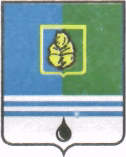 ПОСТАНОВЛЕНИЕАДМИНИСТРАЦИИ  ГОРОДА  КОГАЛЫМАХанты-Мансийского автономного округа - ЮгрыОт «29»    августа    2014 г.                                		                №2207О признании утратившим силупостановления Главы города Когалыма от 30.11.2007 №2401В соответствии со статьей 157 Жилищного кодекса Российской Федерации, приказом Департамента жилищно-коммунального комплекса и энергетики Ханты-Мансийского автономного округа - Югры от 11.11.2013 №22-нп «Об установлении нормативов потребления коммунальных услуг              по холодному и горячему водоснабжению и водоотведению на территории Ханты-Мансийского автономного округа – Югры», приказом Департамента жилищно-коммунального комплекса и энергетики Ханты-Мансийского автономного округа - Югры от 09.12.2013 №26-нп «Об утверждении нормативов потребления коммунальных услуг по отоплению на                территории муниципальных образований Ханты-Мансийского автономного округа - Югры», в целях приведения муниципальных правовых актов в соответствие с действующим законодательством Российской Федерации:1. Постановление Главы города Когалыма от 30.11.2007 №2401                    «О введении нормативов потребления коммунальных услуг» признать утратившим силу.2. Настоящее постановление вступает в силу с 01.09.2014.3. Опубликовать настоящее постановление в газете «Когалымский вестник» и разместить на официальном сайте Администрации города Когалыма в сети Интернет (www.admkogalym.ru).4. Контроль за выполнением постановления возложить на заместителя главы Администрации города Когалыма Т.И.Черных.Глава Администрации города Когалыма			    В.И.СтепураСогласовано: зам. главы Администрации г.Когалыма			П.А.Ращупкинпредседатель КФ						М.Г.Рыбачокначальник УЭ							Е.Г.Загорскаяи.о.начальника ЮУ					 	А.В.Косолаповспец.-эксперт ОО ЮУ						Г.И.Миквельмандиректор МКУ «УЖКХ» г.Когалыма»			А.А.МорозовПодготовлено:начальник ОЦ УЭ						Л.А.Рудакова Разослать: УЭ, КФ, ЮУ, прокуратура, МКУ «УЖКХ г. Когалыма», МКУ «УДОМС», газета «Когалымский вестник», Сабуров.